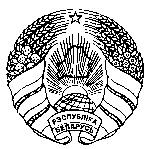 О проведении обучающихкурсов на платной основеГУО «Брестский областной институт развития образования» информирует о проведении  17 мая 2024 года платных обучающих курсов (дистанционная форма обучения) по теме: «Планирование и прогнозирование деятельности учреждения дошкольного образования» для заведующих учреждений дошкольного образования, заместителей по основной деятельности, а также всех заинтересованных лиц.Обучающие курсы проводитЕЛУПАХИНА Алеся Валентиновна, кандидат психологических наук, старший преподаватель кафедры методик дошкольного образования УО «Белорусский государственный педагогический университет имени Максима Танка».Проблемное поле: Планирование и прогнозирование деятельности учреждения дошкольного образования как условие повышения качества образовательного процесса.Цель, задачи, функции планирования в структуре управленческого цикла.Принципы и условия эффективного планирования.Алгоритм планирования деятельности учреждения дошкольного образования по определению перспектив улучшения качества образовательного процесса в конкретных условиях на основе педагогического анализа.Вариативность планирования.Годовой план деятельности учреждения дошкольного образования как документ по обеспечению и реализации качества образовательного процесса.Структурные и содержательные компоненты годового плана деятельности учреждения дошкольного образования.В ходе работы вебинара акцент будет сделан на годовые задачи и требования к их формулировке. Можно будет брать свои –для совместного разбора, можно обсудить идеи на следующий год. На примерах будут показаны наиболее распространенные ошибки.Начало обучения: 17 мая 2024 года – 09.00. Стоимость обучения для одного участника– 30 (тридцать) рублей. Слушателям обучающих курсов необходимо:Заполнить форму регистрации (анкету) до 16.00 (16.05.2024) на сайте ГУО "Брестский областной ИРО" - Главная – Раздел «МЕРОПРИЯТИЯ» → «Планирование и прогнозирование деятельности учреждения дошкольного образования)» → «Регистрация на обучающие курсы ОК 24-19»;Заполнить договор на обучение и акт выполненных работ, формы которых размещены в объявлении о данном вебинаре на сайте ГУО "Брестский областной ИРО" (файлы выслать на адрес электронной почты: market@boiro.by).Оплата за обучение осуществляется по месту жительства слушателей: а) в местных отделениях связи или банков на текущий (расчетный) счетBY31BLBB36320200298147001001в дирекции ОАО «Белинвестбанк» по Брестской области г.Брест, код BLBBBY2XУНН 200298147, ОКПО 05899548 (с пометкой ОК-24-19); б) оплата также доступна через Систему «Расчет» (ЕРИП): Образование и развитие→Дополнительное образование и развитие→Академии-институты→Брестский областной ИРО → Обучающие курсы→ ввести свои данные и номер курсов (ОК-24-19). По окончании семинара будут выданы сертификаты об обучении.Ответственные методисты: Даниш Анатолий Иванович тел. (80162) 95-85-43.Болтромеюк Юлия Алексеевна тел. (80162) 95-85-51 (+375255005369).Ректор                                                                                  А.В. МощукЭлектронный вариант соответствует оригиналу10 Болтромеюк 95-85-51Галоўнае ўпраўленне па адукацыiБрэсцкага аблвыканкамаДЗЯРЖАЎНАЯ ЎСТАНОВА АДУКАЦЫІ“БРЭСЦКІ АБЛАСНЫ ІНСТЫТУТ РАЗВІЦЦЯ АДУКАЦЫІ”вул. Я.Купалы, 20/1, 224020, г. Брэсттэл./факс 354299эл. адрас: mail@boiro.by22.04.2024 № 02-05/888Главное управление по образованиюБрестского облисполкомаГОСУДАРСТВЕННОЕ УЧРЕЖДЕНИЕ ОБРАЗОВАНИЯ“  БРЕСТСКИЙ ОБЛАСТНОЙ ИНСТИТУТ РАЗВИТИЯ ОБРАЗОВАНИЯ”ул. Я.Купалы, 20/1, 224020, г. Брест  тел./факс 354299эл. адрес: mail@boiro.byГалоўнае ўпраўленне па адукацыiБрэсцкага аблвыканкамаДЗЯРЖАЎНАЯ ЎСТАНОВА АДУКАЦЫІ“БРЭСЦКІ АБЛАСНЫ ІНСТЫТУТ РАЗВІЦЦЯ АДУКАЦЫІ”вул. Я.Купалы, 20/1, 224020, г. Брэсттэл./факс 354299эл. адрас: mail@boiro.by22.04.2024 № 02-05/888Начальникам отделов (управлений)по образованию райгорисполкомов,администраций районов г. БрестаНачальникам отделов (управлений)по образованию райгорисполкомов,администраций районов г. Бреста